004 Daily routines basicKeys 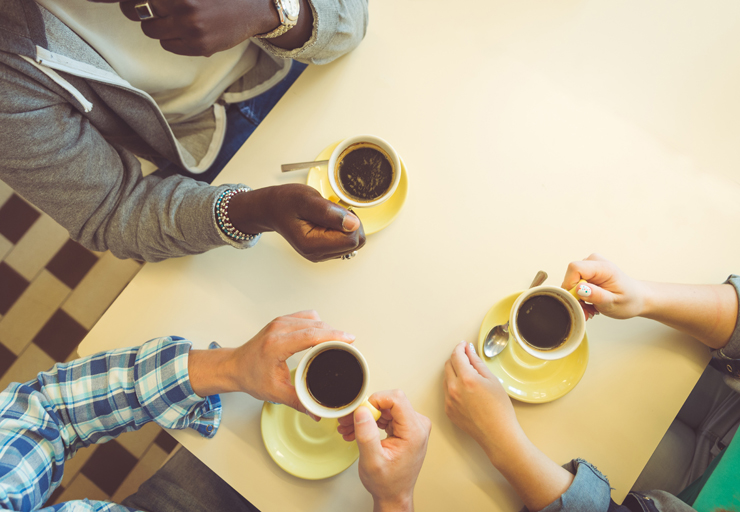 Exercise 1Match up the sentence with the pictureI usually get up at 7 am.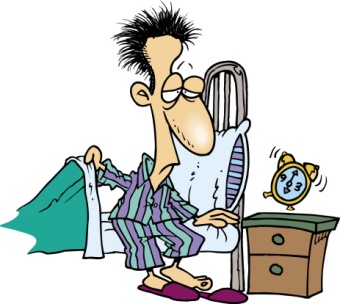 I take a shower.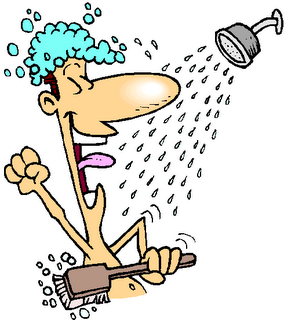 I get dressed.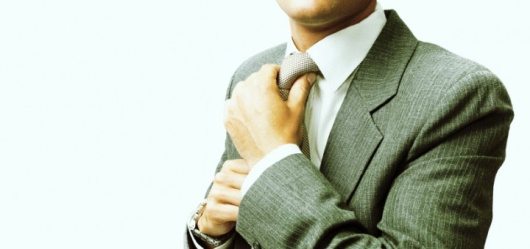 I have breakfast.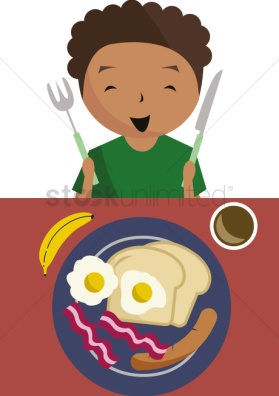 I usually leave home at 8 am.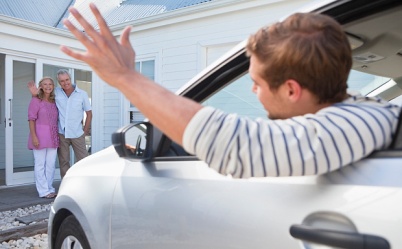 I get to work at 8.30 am.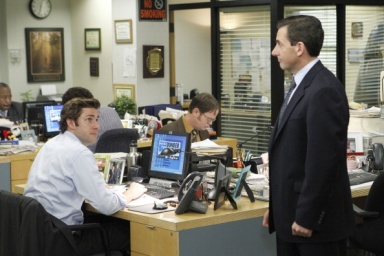 I finish work at 5 pm.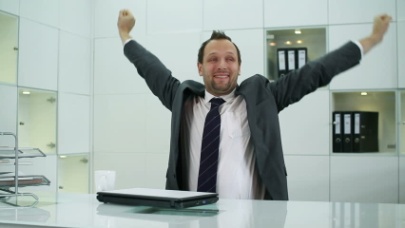 I have dinner at 8.15 pm.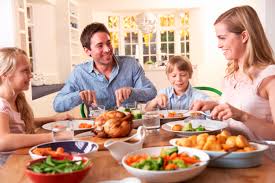 I go to bed at 11.30 pm.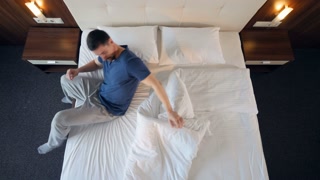 I sleep seven hours a night.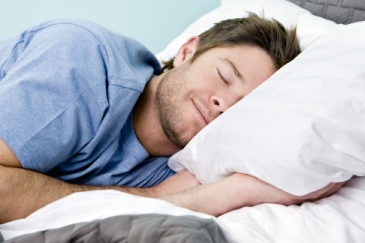 Exercise 2 Choose the right answerWhat time do you usually get up in the morning? Do you get dressed before or after breakfast? Do you take a shower in the morning?What time do you leave home in the morning?Who do you have dinner with?What time do you normally go to bed?Exercise 3 	Complete the sentences Do you want to go shopping?Come over to my apartment after work.I can’t play tennis this weekend.Do you want to go out this Saturday? During the week I usually stay in.I’m really tired today because I went to bed late last night.What are you doing at the weekend?I go to the gym twice a week because I like to exercise. I often do the shopping very early, at 8 am.We often go and see a movie on Sunday.